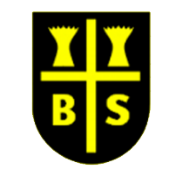 Unit of study: Life within Living Memory Unit of study: Life within Living Memory Unit of study: Life within Living Memory Unit of study: Life within Living Memory Overarching question: How is life changed now compared to the mid-20th century? Overarching question: How is life changed now compared to the mid-20th century? Overarching question: How is life changed now compared to the mid-20th century? Overarching question: How is life changed now compared to the mid-20th century? Threads: legacyThreads: legacyThreads: legacyThreads: legacyLearning ObjectiveHistory & Geography contentLearning OutcomeKey Knowledge/SkillsCan I identify 1950 on a timeline?Can I ask questions about the past?Can I ask questions such as: What was it like for people? What happened? How long ago? Can I gain an understanding how long ago in time 1950 was (parents born? Grandparents born?)Can I place 1950 on our class timeline?Can I identify events before and after 1950 from the class timeline?Can children suggest and discuss any changes that might have taken place or how life might be different since their parents and grandparents were children?Can children ask their own questions about what aspects of changes they would like to find out about?Chronological understanding Historical Enquiry Can I discuss the changes in school life now compared to the mid-20th century? Can I ask questions such as: What was it like for people? What happened? How long ago? Can I answer questions by using different sources, such as an information book or pictures?Can I talk about similarities and differences between two different time periods?Can I research what school life was like in the mid-20th century? Can I ask questions about what life was like in the classroom? Can I compare the different lessons, rules and routines now to then? Can I discuss what school life is like now and identify changes in technology? Historical Enquiry Knowledge and Interpretation Can I discuss the changes in shops now compared to the mid-20th century?Can I name different games/toys children would play with and place them on a timeline?  Can I answer questions using a range of artefacts/ photographs/pictures provided?Can I ask questions such as: What was it like for people? What happened? How long ago?Can I put up to three objects in chronological order (recent history) on a timeline?Use dates to talk about people or events from the past?Can I look at a selection of shops (from the mid 20th century and now) and the products they sold and identify if they are new or old shops? Can I give reasons why? Can I look at the different toys shops sell and sort them into old and new, giving reasons why? Can I compare the changes between old and new toys?Can I place toys on a timeline? Chronological understanding Historical Enquiry Knowledge and Interpretation Can I listen to somebody telling me about their childhood and ask questions? Can I find out something about the past by talking to an older person?Can I recognise that some forms of evidence are more reliable than others when finding out about the past?Can I listen to somebody who is telling me about their experience being a child in the mid-20th century? Can I compare it to my own life? Can I ask questions about the changes they have experienced (tasks and roles of family members within a home, favourite tv programmes, etc) and record what they tell me? Can I make a diary entry for a day/week in the life of a child in the mid-20th century? Historical Enquiry Knowledge and Interpretation